PENGARUH PELATIHAN TERHADAP PRODUKTIVITAS KERJA KARYAWAN PADA KOPERASI SIMPAN PINJAM RUKUN MEKAR KABUPATEN BANDUNGSKRIPSIDiajukan Untuk Memenuhi Salah Satu Syarat
Dalam Menempuh Ujian Sarjana Program Strata Satu (S1)
Pada Jurusan Administrasi BisnisOleh :
Amelia Khaerani
142040017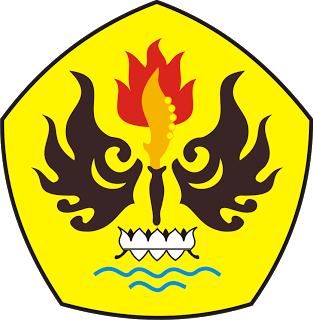 FAKULTAS ILMU SOSIAL DAN ILMU POLITIK
UNIVERSITAS PASUNDAN
BANDUNG
2018